Nieuwsbrief 14 september 2019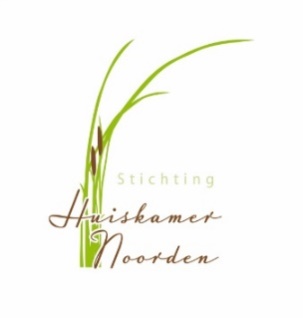 Vrijdag 20 september van 14.00-16.00 uur SjoelenDinsdag 24 september van 10.00-12.00 uur Bingo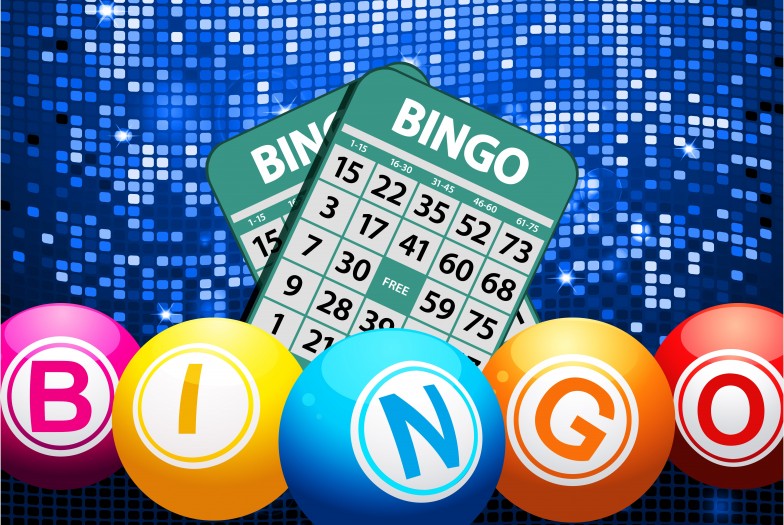 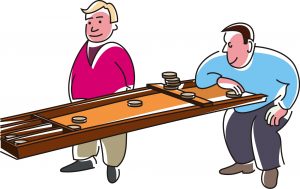 week 38madinwodovrijDATUM1617181920OCHTENDJanWil LeliveldTinekeMiaMIDDAGAlieAnneke v ZuylenKOOKNellieBetsDinyCarlaBepAVONDJokeIneke TersteegEristageweek 39madinwodovrijDATUM2324252627OCHTENDJanWil LeliveldWil KnaapMiaMIDDAGAnneke v ZuylenEllieKOOKMarianNelGreetCorinaBepAVONDLienekeRianestage